http://79.174.69.4/os/xmodules/qprint/afrms.php?proj=Начало формыКонец формыНачало формыКонец формыНачало формы1Начало формы1От столба к дому натянут провод длиной 13 м, который закреплён на стене дома на высоте 4 м от земли (см. рисунок). Вычислите высоту столба, если расстояние от дома до столба равно 12 м.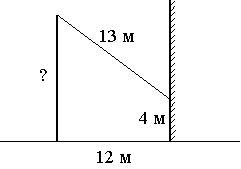 Начало формыКонец формы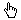 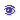 Начало формыКонец формыНачало формыКонец формы